Musterschreiben: Antrag an das Bezirksgericht/ Die Gemeinde auf Feststellung des angemessenen Hauptmietzinses wegen beabsichtigter Unternehmensverpachtung (§ 12a Abs. 8 MRG)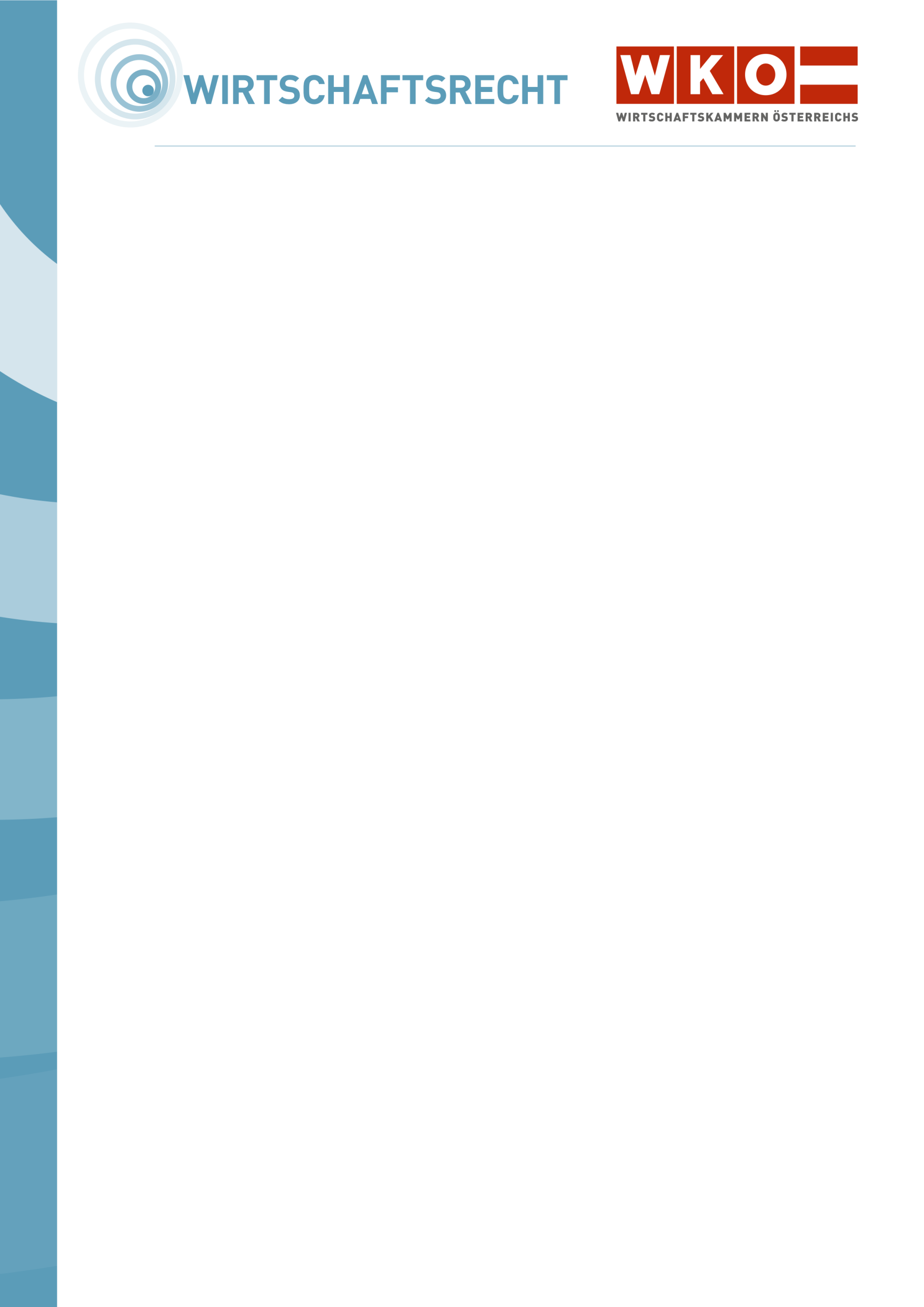 Tipp: Informationen zum Weitergaberecht bei Unternehmensnachfolge finden Sie unter: Weitergaberecht von Mietverträgen bei Unternehmensnachfolge (Kurzinfo)WICHTIGER HINWEIS:Um die Gefahr zu reduzieren, dass Sie unpassende Vertragsmuster bzw. Musterschreiben verwenden oder in gesetzwidriger Weise abändern, ersuchen wir Sie folgende Tipps zu beachten: Anwendungsbereich: Mietvertrag (Vollanwendungsbereich)Überprüfen Sie zuerst, ob das verwendete Vertragsmuster bzw. Musterschreiben für Ihren Sachverhalt passt!Nehmen Sie Änderungen nur in unbedingt notwendigem Ausmaß vor! Die Texte sind branchenneutral gestaltet. Wo Varianten vorgeschlagen werden, ist aus der Sicht der Vertragsparteien im Einzelfall die zweckmäßigste zu wählen.Im Falle von Unklarheiten wenden Sie sich bitte unbedingt an Ihre Wirtschaftskammer!Stand: März 2024Dies ist ein Produkt der Zusammenarbeit aller Wirtschaftskammern Österreichs. Bei Fragen wenden Sie sich bitte an die Wirtschaftskammer Ihres Bundeslandes:Burgenland, Tel. Nr.: 05 90907, Kärnten, Tel. Nr.: 05 90904, Niederösterreich Tel. Nr.: (02742) 851-0, Oberösterreich, Tel. Nr.: 05 90909, Salzburg, Tel. Nr.: (0662) 8888-0, Steiermark, Tel. Nr.: (0316) 601-0, Tirol, Tel. Nr.: 05 90905-1111, Vorarlberg, Tel. Nr.: (05522) 305-0, Wien, Tel. Nr.: (01) 51450-1010.Hinweis! Diese Information finden Sie auch im Internet unter https://wko.at. Alle Angaben erfolgen trotz sorgfältigster Bearbeitung ohne Gewähr. Eine Haftung der Wirtschaftskammern Österreichs ist ausgeschlossen.Bei allen personenbezogenen Bezeichnungen gilt die gewählte Form für alle Geschlechter!An das Bezirksgericht/die Schlichtungsstelle 	............................., am ................Antragsteller (Name und Adresse des Mieters)Antragsgegner (Name und Adresse des Vermieters)Antrag gemäß § 12a Abs. 8 MRG auf Feststellung desangemessenen Hauptmietzinses gemäß § 12a Abs. 5 MRGAls Hauptmieter der Geschäftsräumlichkeiten im Objekt ................................. (siehe Beilage) beabsichtige ich, das dort betriebene Unternehmen ................................................................................ (Beschreibung der Art der im Mietgegenstand ausgeübten Geschäftstätigkeit) zu verpachten.Ich beantrage gemäß § 12a Abs. 8 MRG den nach § 12a Abs. 5 MRG angemessenen Hauptmietzins festzustellen.Freundliche Grüße…………………………(Hauptmieter)Beilage:(Mietvertrag in Kopie)